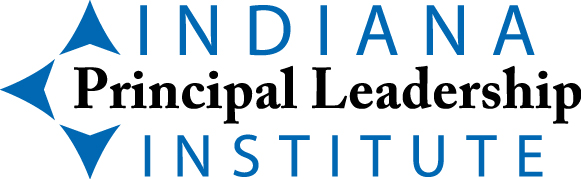 Marzano High Reliability Schools™ ReportA Summary of Administrator(s) & Staff Perceptions Regarding Leading Indicators for Level 2Prepared by the Indiana Principal Leadership InstituteforPrincipal Loki OdinsonAsgard Elementary SchoolSeptember 22, 2020IntroductionAdministrative staff and teachers were asked to respond to an online survey designed to gauge their school’s initial status on the second level of the High Reliability Schools (HRS) framework.  Level 2 has six leading indicators, which address factors considered foundational to any substantive change within a school:Leading Indicator 2.1: The school leader communicates a clear vision as to how instruction should be addressed in the school.Leading Indicator 2.2: Support is provided to teachers to continually enhance their pedagogical skills through reflection and professional growth plans.Leading Indicator 2.3: Predominant instructional practices throughout the school are known and monitored.Leading Indicator 2.4: Teachers are provided with clear, ongoing evaluations of their pedagogical strengths and weaknesses that are based on multiple sources of data and are consistent with student achievement data.Leading Indicator 2.5: Teachers are provided with job-embedded professional development that is directly related to their instructional growth goals.Leading Indicator 2.6: Teachers have opportunities to observe and discuss effective teachingThese six leading indicators provide guidelines for schools wishing to work on the second level of the HRS framework and which are progressing through that level. (For a more thorough discussion of HRS, see Marzano, Warrick, & Simms, 2014)Individuals were asked to anonymously rate their level of agreement with statements related to each leading indicator. The survey had five response choices ordered from greatest disagreement to greatest agreement (numeric values noted in parentheses): strongly disagree (1), disagree (2), neither disagree nor agree (3), agree (4), and strongly agree (5). Individuals were allowed to respond to any statement with a rating of “no knowledge.” To provide an aggregate summary of respondents’ ratings of agreement, two descriptive statistics were calculated from the numeric values: (1) mean and (2) standard deviation. The mean is the arithmetic average of the numeric values of the respondents’ ratings, and standard deviation is a measure of the amount of variation among the numeric values.  It should be noted that ratings of “no knowledge” were treated as missing and excluded from the descriptive statistics.Data Analysis and FindingsThe following chart compares the means of each stakeholder group for each leading indicator.Leading Indicator 2.1: The school leader communicates a clear vision as to how instruction should be addressed in the school.Administrators 2.1Teachers/Staff 2.1Leading Indicator 2.2: Support is provided to teachers to continually enhance their pedagogical skills through reflection and professional growth plans.Administrators 2.2Teachers/Staff 2.2Leading Indicator 2.3: Predominant instructional practices throughout the school are known and monitored.Administrators 2.3Teachers/Staff 2.3Leading Indicator 2.4: Teachers are provided with clear, ongoing evaluations of their pedagogical strengths and weaknesses that are based on multiple sources of data and are consistent with student achievement data.Administrators 2.4Teachers/Staff 2.4Leading Indicator 2.5: Teachers are provided with job-embedded professional development that is directly related to their instructional growth goals.Administrators 2.5Teachers/Staff 2.5Leading Indicator 2.6: Teachers have opportunities to observe and discuss effective teaching.Administrators 2.6Teachers/Staff 2.6#FieldMinimumMaximumMeanStd DeviationCount1Teacher leaders and I have developed a written document articulating our schoolwide model of instruction.2New teachers have professional development opportunities to learn about our schoolwide model of instruction.3I can describe the major components of our schoolwide model of instruction.4I limit the number of new initiatives, prioritizing those related to our schoolwide model of instruction5Our school has a common language for talking about teaching and instruction.6I use our schoolwide language of instruction in faculty and department meetings7I use our schoolwide language of instruction during PLC meetings.8I use our schoolwide language of instruction in informal conversations.#QuestionStrongly disagreeDisagreeNeither agree nor disagreeAgreeStrongly agreeTotal1School leaders and teacher leaders have developed a written document articulating our schoolwide model of instruction.2New teachers have professional development opportunities to learn about our schoolwide model of instruction.3I can describe the major components of our schoolwide model of instruction.4School leaders limit the number of new initiatives, prioritizing those related to our schoolwide model of instruction.5Our school has a common language for talking about teaching and instruction.6I use our schoolwide language of instruction in faculty and department meetings.7I use our schoolwide language of instruction during PLC meetings.8I use our schoolwide language of instruction in informal conversations.#FieldMinimumMaximumMeanStd DeviationCount1School leaders and teacher leaders have developed a written document articulating our schoolwide model of instruction.2New teachers have professional development opportunities to learn about our schoolwide model of instruction.3I can describe the major components of our schoolwide model of instruction.4School leaders limit the number of new initiatives, prioritizing those related to our schoolwide model of instruction.5Our school has a common language for talking about teaching and instruction.6I use our schoolwide language of instruction in faculty and department meetings.7I use our schoolwide language of instruction during PLC meetings.8I use our schoolwide language of instruction in informal conversations.#FieldMinimumMaximumMeanStd DeviationCount1Teachers have written statements of their instructional growth goals.2Teachers keep track of their progress on their instructional growth goals.3I meet with teachers to discuss their instructional growth goals.4Teachers can describe their progress on their instructional growth goals.5I hire effective teachers.6There is a system in place to evaluate the hiring and selection process for new teachers.7Our school has a new-teacher induction program.8There is a system in place to evaluate and revise our new-teacher induction program.9I retain effective teachers.10I can provide evaluation results, growth plans, and evidence of support for any struggling teachers.#QuestionStrongly disagreeDisagreeNeither agree nor disagreeAgreeStrongly agreeTotal1I have written statements of my instructional growth goals.2I keep track of my progress on my instructional growth goals.3School leaders meet with me to discuss my instructional growth goals.4I can describe my progress on my instructional growth goals.5School leaders hire effective teachers.6School leaders have a system in place to evaluate the hiring and selection process for new teachers.7Our school has a new-teacher induction program.8School leaders have a system in place to evaluate and revise our new-teacher induction program.9School leaders retain effective teachers.10School leaders can provide evaluation results, growth plans, and evidence of support for any struggling teachers.#FieldMinimumMaximumMeanStd DeviationCount1I have written statements of my instructional growth goals.2I keep track of my progress on my instructional growth goals.3School leaders meet with me to discuss my instructional growth goals.4I can describe my progress on my instructional growth goals.5School leaders hire effective teachers.6School leaders have a system in place to evaluate the hiring and selection process for new teachers.7Our school has a new-teacher induction program.8School leaders have a system in place to evaluate and revise our new-teacher induction program.9School leaders retain effective teachers.10School leaders can provide evaluation results, growth plans, and evidence of support for any struggling teachers.#FieldMinimumMaximumMeanStd DeviationCount1Data from walkthroughs at our school are aggregated to show our school’s predominant instructional practices.2I can describe our school’s predominant instructional practices.3Teachers can describe our school’s predominant instructional practices.4I give teachers forthright feedback about their instructional practices.5I can describe effective practices and problems of practice in our school.#QuestionStrongly disagreeDisagreeNeither agree nor disagreeNeither agree nor disagreeAgreeAgreeStrongly agreeStrongly agreeTotal1Data from walkthroughs at our school are aggregated to show our school’s predominant instructional practices.2School leaders can describe our school’s predominant instructional practices.3I can describe our school’s predominant instructional practices.4School leaders give me forthright feedback about my instructional practices.5School leaders can describe effective practices and problems of practice in our school.#FieldFieldFieldFieldFieldFieldMinimumMinimumMinimumMaximumMaximumMaximumMeanMeanStd DeviationStd DeviationCount1Data from walkthroughs at our school are aggregated to show our school’s predominant instructional practices.Data from walkthroughs at our school are aggregated to show our school’s predominant instructional practices.Data from walkthroughs at our school are aggregated to show our school’s predominant instructional practices.Data from walkthroughs at our school are aggregated to show our school’s predominant instructional practices.Data from walkthroughs at our school are aggregated to show our school’s predominant instructional practices.Data from walkthroughs at our school are aggregated to show our school’s predominant instructional practices.2School leaders can describe our school’s predominant instructional practices.School leaders can describe our school’s predominant instructional practices.School leaders can describe our school’s predominant instructional practices.School leaders can describe our school’s predominant instructional practices.School leaders can describe our school’s predominant instructional practices.School leaders can describe our school’s predominant instructional practices.3I can describe our school’s predominant instructional practices.I can describe our school’s predominant instructional practices.I can describe our school’s predominant instructional practices.I can describe our school’s predominant instructional practices.I can describe our school’s predominant instructional practices.I can describe our school’s predominant instructional practices.4School leaders give me forthright feedback about my instructional practices.School leaders give me forthright feedback about my instructional practices.School leaders give me forthright feedback about my instructional practices.School leaders give me forthright feedback about my instructional practices.School leaders give me forthright feedback about my instructional practices.School leaders give me forthright feedback about my instructional practices.5School leaders can describe effective practices and problems of practice in our school.School leaders can describe effective practices and problems of practice in our school.School leaders can describe effective practices and problems of practice in our school.School leaders can describe effective practices and problems of practice in our school.School leaders can describe effective practices and problems of practice in our school.School leaders can describe effective practices and problems of practice in our school.#FieldMinimumMaximumMeanStd DeviationCount1I use highly specific rubrics to give teachers accurate feedback about their pedagogical strengths and weaknesses.2I use multiple sources of information to give teachers feedback and evaluate them, including direct observation, teacher self-reports, video analysis, student reports, and peer feedback from other teachers.3I regularly talk to teachers about the evaluation data I have collected for them.4I observe teachers frequently.5I give teachers feedback frequently.6Teachers can explain which of their instructional strategies have the strongest and weakest relationships to student achievement.#QuestionStrongly disagreeDisagreeNeither agree nor disagreeAgreeStrongly agreeTotal1School leaders use highly specific rubrics to give me accurate feedback about my pedagogical strengths and weaknesses.2School leaders use multiple sources of information to give me feedback and evaluate me, including direct observation, teacher self-reports, video analysis, student reports, and peer feedback from other teachers.3School leaders regularly talk to me about the evaluation data they have collected for me.4School leaders observe me frequently.5School leaders give me feedback frequently.6I can explain which of my instructional strategies have the strongest and weakest relationships to student achievement.#FieldMinimumMaximumMeanStd DeviationCount1School leaders use highly specific rubrics to give me accurate feedback about my pedagogical strengths and weaknesses.2School leaders use multiple sources of information to give me feedback and evaluate me, including direct observation, teacher self-reports, video analysis, student reports, and peer feedback from other teachers.3School leaders regularly talk to me about the evaluation data they have collected for me.4School leaders observe me frequently.5School leaders give me feedback frequently.6I can explain which of my instructional strategies have the strongest and weakest relationships to student achievement.#FieldMinimumMaximumMeanStd DeviationCount1Online professional development courses and resources that are relevant to teachers’ instructional growth goals are available to them.2Teacher-led professional development relevant to teachers’ instructional growth goals is available to them.3Instructional coaching relevant to teachers’ instructional growth goals is available to them.4I collect data about how effective professional development is in improving teacher practices.5Teachers can describe how the available professional development supports achievement of their instructional growth goals.#QuestionStrongly disagreeDisagreeNeither agree nor disagreeAgreeStrongly agreeTotal1Online professional development courses and resources that are relevant to my instructional growth goals are available to me.2Teacher-led professional development that is relevant to my instructional growth goals is available to me.3Instructional coaching relevant to my instructional growth goals is available to me.4School leaders collect data about how effective professional development is in improving teacher practices.5I can describe how the available professional development supports achievement of my instructional growth goals.#FieldMinimumMaximumMeanStd DeviationCount1Online professional development courses and resources that are relevant to my instructional growth goals are available to me.2Teacher-led professional development that is relevant to my instructional growth goals is available to me.3Instructional coaching relevant to my instructional growth goals is available to me.4School leaders collect data about how effective professional development is in improving teacher practices.5I can describe how the available professional development supports achievement of my instructional growth goals.#FieldMinimumMaximumMeanStd DeviationCount1Teachers have opportunities to engage in instructional rounds.2Teachers have opportunities to view and discuss video examples of effective teaching.3Teachers have regular times to meet with other teachers to discuss effective instructional practices (for example, lesson study).4Teachers have opportunities to observe and discuss effective teaching via technology (for example, virtual coaching or online discussions).5We regularly discuss instructional practices at faculty and department meetings.6We regularly view and discuss video examples of effective teaching at faculty and department meetings.7I make information available about teachers’ participation in opportunities to observe and discuss effective teaching.8I make information available about teachers’ participation in virtual discussions about effective teaching.#QuestionStrongly disagreeDisagreeNeither agree nor disagreeAgreeStrongly agreeTotal1I have opportunities to engage in instructional rounds.2I have opportunities to view and discuss video examples of effective teaching.3I have regular times to meet with other teachers to discuss effective instructional practices (for example, lesson study).4I have opportunities to observe and discuss effective teaching via technology (for example, virtual coaching or online discussions).5We regularly discuss instructional practices at faculty and department meetings.6We regularly view and discuss video examples of effective teaching at faculty and department meetings.7School leaders have information available about teachers’ participation in opportunities to observe and discuss effective teaching.8School leaders have information available about teachers’ participation in virtual discussions on effective teaching.#FieldMinimumMaximumMeanStd DeviationCount1I have opportunities to engage in instructional rounds.2I have opportunities to view and discuss video examples of effective teaching.3I have regular times to meet with other teachers to discuss effective instructional practices (for example, lesson study).4I have opportunities to observe and discuss effective teaching via technology (for example, virtual coaching or online discussions).5We regularly discuss instructional practices at faculty and department meetings.6We regularly view and discuss video examples of effective teaching at faculty and department meetings.7School leaders have information available about teachers’ participation in opportunities to observe and discuss effective teaching.8School leaders have information available about teachers’ participation in virtual discussions on effective teaching.